                                                  ЗАТВЕРДЖЕНО:                                                 Директор ЗДО №285 _____________ І.Доленко                            ЗАКЛАД ДОШКІЛЬНОЇ ОСВІТИ №285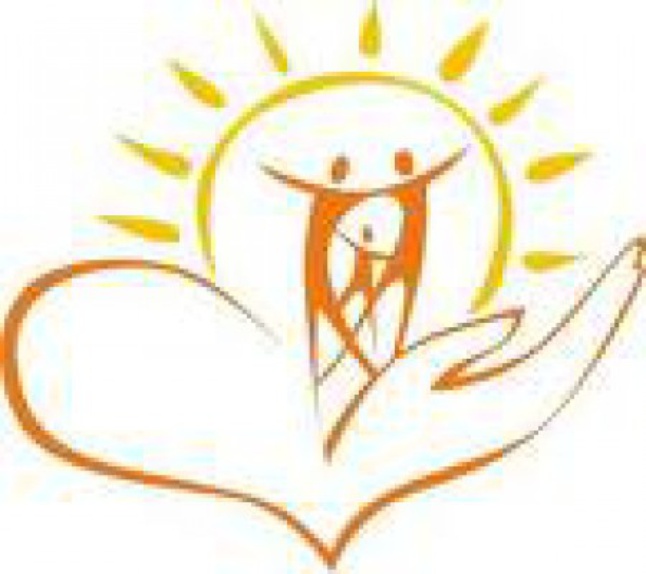                          ІНДИВІДУАЛЬНИЙ ОСВІТНІЙ ПЛАН____________________________________________________________________________________________________________________________________Відповідальний за реалізацію плану: _______________________________________________________________________________________________________________________________________Ознайомлена зі змістом плану        батьки дитини_________________________                                         2020-2021 навчальний рікПлан опрацьований педагогічно-психологічною командою супроводу дитини:Директор: __________ ____________Вихователь-методист: _________ ____________Практичний психолог: _________ ____________Вихователі групи: _____________ ____________                                _____________ ____________Асистент вихователя: ______________________Батьки дитини________________________________Реалізація програми протягом одного року з внесенням коректив та перегляду через 3 місяців роботи з ______________________________________________  ПОЯСНЮВАЛЬНА ЗАПИСКА:      Даний план розроблений за рекомендацією МОН  України, МОЗ України та виданих ними розпорядчих документів. Складена на основі освітньої Програми розвитку для дітей  дошкільного віку із затримкою психічного розвитку від 3 до 7 років «Віконечко» Сак Т.В.          Індивідуальна адаптована освітній план (ІОП) враховує специфічні потреби дитини. Дана ІАОП визначає стратегію корекційно - педагогічної роботи, яка спрямована на корекцію і компенсацію вторинних відхилень, сприяє розвитку психічних і фізичних якостей відповідно до вікових та індивідуальних особливостей дитини. Визначає завдання та зміст.Завдання програми:1. Організувати діяльність, спрямовану на розвиток всіх психічних процесів (сприйняття, пам’яті, уваги, мовлення, мислення).2. Формувати і розширювати уявлення про предмети і явища найближчого оточення дитини.3.Розвивати комунікативні навички.4.Розвивати компенсаторні і соціально-адаптивні можливості дитини.5.Розвивати емоційно-вольову сферу, коригувати поведінкові розлади дитини.6. Розвивати соціально-ігрову активність.7.Виховувати базові якості особистості (самостійність, працелюбність, людяність, справедливість, самовладання,  відповідальність).8.Розвивати дрібну моторику, рухову координацію.Принципи розробки та реалізації ІАОП1.Принцип єдності діагностики і корекції:у процесі діагностики виявили актуальний рівень розвитку дитини, його потенційні можливості, що дозволяє визначити індивідуальний профіль подальшого розвитку.3.Принцип доступності:навчання дитини будується на рівні його реальних пізнавальних можливостей. 4.Принцип послідовності і концентричності засвоєння знань:програмою передбачається матеріал, в якому існує логічний зв'язок між частинами, наступні завдання спираються на попередні завдання.5.Принцип системності:освітня робота будується на повторенні засвоєних навичок, в опорі на вже наявні знання і вміння.6.Прінцип розвиваючої освітиу процесі освітньої роботи виділяються ті завдання, які знаходяться в зоні найближчого розвитку дитини.7. Принцип комплексності:усунення порушень розвитку дитини носить медико-психолого-педагогічний характер, тобто спирається на взаємозв'язок всіх фахівців закладу.       Індивідуальний адаптований освітній план реалізується в старшій групі для дітей 6 (7) років. Реалізація даного плану передбачає оцінку індивідуального розвитку дитини, яка дозволяє простежити динаміку оволодіння їм різними видами діяльності в процесі інклюзивного навчання. Заплановані результати освоєння індивідуальної програмиСоціалізація, розвиток спілкування:1.Закріплювати навички організованої поведінки в дитячому садку: в приміщеннях закладу, на вулиці.2. Вчити називати своє ім’я.3. Вчити називати дітей, вихователів по імені.4. Формувати доброзичливе ставлення до інших дітей, дорослих: заохочувати до спілкування з ними; навчати робити спроби пожаліти однолітка, обійняти його, допомогти, чимось поділитися.5. Заохочувати до мовлення.6. Привчати до ввічливості: вчити вітатися, прощатися, просити про допомогу, дякувати за допомогу. 7.Вчити гратись спільно з дітьми в рухливі ігри; сюжетно-рольові, настільно - друковані ігри;Пізнавальна діяльність:Формувати вольові якості дитини, вміння поставити собі мету та прагнути її здійснити. Формувати установку на досягнення бажаного результату в різних видах діяльності. Вчити контролювати виконання етапів роботи.Розвивати зорово-просторове сприймання і розпізнавання у предметному світі. Вчити орієнтуватися у завданнях.Розвивати довільність процесів запам’ятовування та відтворення. Вчити диференціювати відтворений матеріал від невідтвореного.Формувати в дитині словесне мислення.Формувати репродуктивну уяву, довільну увагу.Соціальний розвиток:Формувати образ «Я». Позитивне ставлення дитини до себе, до своїх можливостей. Оволодіння вмінням керувати собою, регулювати власні наміри, дії та вчинки.Формувати поняття про сім’ю, членів сім’ї їх ролі та обов’язки. Формувати уявлення про вікову періодизацію.Формувати уявлення про знайомих та чужих, правила поведінки з ними.Формувати пізнавальні процеси і способи розумової діяльності, засвоєння і збагачення знань про природу, суспільство, розвиток пізнавальних інтересів.Самообслуговування, самостійність, трудове виховання1. Закріплювати гігієнічні навички: користуватися милом, акуратно мити руки і обличчя, насухо витиратися після вмивання, вішати рушник на місце, користуватися гребінцем і носовою хусткою.2. Формувати навички поведінки за столом, висловлювати подяку після прийому їжі.3. Привчати стежити за своїм зовнішнім виглядом, помічати непорядок в одязі і усувати його з невеликою допомогою дорослого.4. Формувати бажання брати участь в посильній праці: після гри прибирати на місце іграшки, будівельний матеріал, на ділянці допомагати розчищати доріжки від снігу, зчищати сніг з лавок. Спонукати виконувати елементарні доручення.Формування основ безпеки1. Знайомити з елементарними правилами дорожнього руху: вчити розуміти значення зеленого, жовтого і червоного сигналів світлофора, формувати первинні уявлення про безпечну поведінку на дорозі (переходити дорогу, тримаючись за руку дорослого).2. Знайомити з джерелами небезпеки будинку (гаряча плита, праска, розетка, ніж тощо)3. Вчити безпечно пересуватися в приміщенні (обережно спускатися і підніматися по сходах, тримаючись за поручні; відкривати і закривати двері, тримаючись за дверну ручку).Формування пізнавально-дослідницької діяльності1. Вчити розрізняти поняття «багато», «один», «жодного»; розуміти питання «Скільки?»; при відповіді користуватися словами «багато», «один», «жодного».2. Вчити порівнювати предмети контрастних і однакових розмірів: великий-маленький, однакові за розміром.3. Продовжувати ознайомити з геометричними фігурами: кругом, квадратом, трикутником, овалом, об’ємними фігурами: куб, куля, піраміда;4. Закріплювати вміння розрізняти просторові напрямки від себе: вгорі-внизу, попереду-позаду. Розрізняти праву і ліву руки.5. Вчити розрізняти контрастні частини доби: день-ніч, ранок-вечір.6 Ознайомити з цифровим рядом, вчити робити елементарні обчислювальні дії.7. Збагачувати чуттєвий досвід дитини, розвивати вміння фіксувати його в мові (теплий, холодний твердий, м'який тощо). Розвивати всі види сприйняття: зорове, слухове, тактильно-рухове, нюхове, смакове.8. Вчити обстежити предмет за допомогою найпростіших дослідів (тоне-не тоне, рветься-не рветься). 9. Закріплювати вміння виділяти колір, форму, величину як особливі властивості предметів; Групувати однорідні предмети по одному сенсорному ознакою: кольором, формою або розміру.10. Вчити збирати заданий малюнок із частин.11. Співвідносити цифру з кількістю у межах 5.Ознайомлення з предметним оточенням:   1. Продовжувати знайомити з предметами найближчого оточення, їх призначенням.   2. Вчити називати однорідну групу предметів узагальнюючим словом.   3. Спонукати виокремлювати деякі особливості предметів (частини, розміри, форму, колір).   Ознайомлення зі світом природи   1. Розширювати уявлення про тварин,  птахів, рослин, тварин.   2. Дати уявлення про елементарні властивості води, піску і снігу.   3. Знайомити з характерними особливостями наступних один за одним пір року і тими змінами, які відбуваються в зв'язку з цим в житті людей.   4. Знайомити з правилами поведінки в природі (не рвати без потреби рослини, не ламати гілки дерев, не чіпати тварин і ін.).   5. Розвивати спостережливість.Мовленнєвий  розвиток1.Вчити спілкуватися за допомогою вербальної та невербальної мови.  2. Стимулювати мовні прояви в процесі розглядання предметів, картинок, книжок, спостережень за об'єктами навколишнього світу.  3. Розширювати і активізувати словниковий запас дитини на основі збагачення уявлень про найближче оточення (вчити помічати і називати істотні деталі і частини предметів, якості).  4. Вчити виразно вимовляти звуки мови, вправляти у виконанні артикуляційної гімнастики, розвивати мовне дихання.  5. Вчити вести діалог з педагогом: слухати і розуміти поставлене питання, відповідати на нього.   6. Формувати потребу ділитися своїми враженнями з вихователями та батьками.Художньо-продуктивна діяльністьхудожня література   1. Привчати слухати казки, оповідання, вірші.   3. Формувати інтерес до книг: регулярно розглядати з дитиною ілюстрації, називаючи те, що на них зображено, вчити акуратно перегортати сторінки.малювання  1.Продовжувати формувати вміння Вчити набирати фарбу на пензлик: охайно вмочати її всім ворсом в баночку з фарбою, знімати зайву фарбу про край баночки, добре промивати кисть, перш ніж набрати фарбу  іншого кольору.  2. Вчити зафарбовувати зображення правильно, проводячи лінії в одному напрямку і не виходячи за контур зображення.  3. Закріплювати знання назв основних кольорів  4. Вчити малювати прямі лінії (короткі, довгі) в різних напрямках і кола.  7. Вчити ритмічному нанесення ліній, мазків (опадає з дерев листочки, йде дощ, сніг.ліплення     1. Вчити розминати пластилін, розгортати грудочку прямими і круговими рухами, з'єднувати кінці вийшла палички, сплющувати куля, мнучи його долонями обох рук.     2. Привчати акуратно користуватися пластиліном, класти його на дощечку. Після заняття витирати за собою дощечку.аплікація    1. Вчити попередньо викладати (в певній послідовності) на аркуші паперу готові деталі різної форми, величини, кольору, складаючи зображення, і наклеювати їх.     2. Вчити акуратно користуватися клеєм: намазувати тонким шаром на всю поверхню зворотного боку наклеюється фігури (на спеціально приготованою клейонці); прикладати стороною, що намазала клеєм, до аркуша паперу і щільно притискати серветкою.Конструктивно-будівельна діяльність1. Вчити розрізняти, називати і використовувати основні будівельні деталі (кубики, цеглинки).2. Вчити створювати елементарні споруди (доріжка, парканчик, стільчик, ліжечко).3. Привчати після гри акуратно складати деталі в коробки.Музична діяльність1. Виховувати емоційну чуйність на музику.2. Вчити розрізняти голосну й тиху музику,   музичних інструментів (брязкальце, барабан, бубон, дзвіночок і ін.).3. Вчити реагувати на початок звучання музики і її закінчення.4. Удосконалювати навички основних рухів (ходьба і біг). Вчити бігати         легко, в помірному і швидкому темпі під музику.Фізичний розвиток1.Розвивати уміння розрізняти і називати органи почуттів (очі, рот, ніс, вуха), дати уявлення про їхню роль в організмі (очі-дивитися, вуха-чути тощо) і про те, як їх берегти. 2. Формувати уявлення про те, що зарядка, рухливі ігри корисні; за допомогою сну відновлюються сили.3. Розповідати про корисні і шкідливі продукти.4.Формувати вміння повідомляти про своє самопочуття дорослим, усвідомлювати необхідність лікування.Фізична культура 1. Вчити ходити і бігати вільно, не опускаючи голови, зберігаючи перехресну координацію рухів рук і ніг. 2. Вчити будуватися в колону по одному, шеренгу, коло, знаходити своє місце при побудовах.3. Вчити відштовхуватися двома ногами і правильно приземлятися в стрибках з висоти (Зі страховкою дорослого), на місці і з просуванням вперед.4. Вчити енергійно відштовхувати м'яч при катанні, киданні, ловити м'яч двома руками одночасно.5. Вчити зберігати правильну поставу в положеннях сидячи, стоячи, в русі.6. Вчити реагувати на сигнали «біжи», «лови», «стій» і ін.7.Учити виконувати правила в рухливих іграх.ПЕРСПЕКТИВНЕ ПЛАНУВАННЯ ЗАНЯТЬ З СОЦІАЛЬНОГО РОЗВИТКУголовна мета: створити позитивний емоційний клімат в групі; розвивати навички спілкування; розвивати навички соціальної поведінки і спільних дій, сприяти профілактиці соціальної дезадаптації.СПРЯМОВАНІСТЬ ОСВІТНЬОЇ РОБОТИ                                                                         ТА ОРІЄНТОВНІ ОЧІКУВАНІ РЕЗУЛЬТАТИ ПЕРСПЕКТИВНЕ ПЛАНУВАННЯ ЗАНЯТЬ З РОЗВИТКУ МОВЛЕННЯ ПЕРСПЕКТИВНЕ ПЛАНУВАННЯ ЗАНЯТЬ                                                                                 З ОБРАЗОТВОРЧОГО МИСТЕЦТВАПЕРСПЕКТИВНЕ ПЛАНУВАННЯ ЗАНЯТЬ                                                                                 З ОБРАЗОТВОРЧОГО МИСТЕЦТВА (ЛІПЛЕННЯ, АПЛІКАЦІЯ)ПЕРСПЕКТИВНЕ ПЛАНУВАННЯ ЗАНЯТЬ                                                                                 З ЛОГІКО-МАТЕМАТИЧНОГО РОЗВИТКУПЕРСПЕКТИВНЕ ПЛАНУВАННЯ ЗАНЯТЬ                                                                                 З ОЗНАЙОМЛЕННЯ ДИТИНИ З ПРИРОДНИМ ДОВКІЛЛЯМчастема метаприміткавересень                           «Моє ім’я»Сприяти гармонізації усвідомлення дитиною свого імені: вчити звертатися Лізу до дітей по імені, запам'ятовувати імена своїх товаришів, розвивати емпатію і навички спілкування. розвивати пам'ять.за потреби протягом рокужовтень3 тиждень«Я і лялька»Вчити виділяти спільні та відмінні ознаки людини і її подоби - ляльки; збагачувати словник назвами частин тіла. Розвивати увагу.заохочувати до вимовляння назв частин тілалистопад4 тиждень«Світ іграшок»Вчити пропонувати Лізі свою іграшку дітям, просити взяти чужу. Збагачувати словник назвами іграшок. Заохочувати до складання іграшок. заохочувати до вимовляння назв іграшок за потреби протягом рокугрудень 1тиждень«Емоції добрі і погані» Продовжувати знайомити з основними емоційними станами та їх зовнішніми проявами. Формувати вміння визначати яскраво-виражені емоційні стани дорослих і однолітків (сміється, плаче, гнівається).за потреби протягом рокугрудень 2 тиждень«Я граюсь»Вчити Лізу, гратись поруч з дітьми вступати у доброзичливий контакт. Вчити визначати перевагу у визначенні іграшок, розвивати пізнавальну активність.за потреби протягом рокугрудень 3 тиждень«Хлопчики дівчатка»Вчити розрізняти хлопчиків і дівчаток по зовнішності і поведінці, вчити знаходити характерні відмінності в зовнішньому вигляді хлопчиків і дівчаток. Розвивати увагу, мислення.заохочувати до вимовляння імен, визначення дітей за статтю в групігрудень 4 тиждень«Я і моя сім’я»Проявляти щире, ласкаве ставлення до - мами, тата, бабусі, дідуся; формувати інтерес до своєї сім'ї.вчити називати ім’я найближчих людей;січень1-2  тиждень«Я і люди» Вчити позитивно реагувати на звернення дітей та дорослих, вітатися (нахилом голови, маханням руки, подаванням руки). Розвивати елементарні уявлення про дружні взаємини.за потреби протягом рокусічень 3 тиждень«Я росту»Формувати уявлення про хід вікового розвитку людини, закріпити відповідний словник, розвивати логічне мислення, пам'ять. Тренувати в співвіднесенні предметів діяльності людини відповідно до його віку.заохочувати до вимови (показу) свого вікусічень4 тиждень«Ми такі різні»Формувати вміння розрізняти інших дітей за особливостями їх зовнішнього вигляду, поведінки, звичок. Формувати вміння співвідносити предмети діяльності з віком, статтю дитини. Виховувати вміння бути уважними по відношенню один до одного.заохочувати до вимовляння іменлютий 1 тиждень«Добре чи погано»Формувати у  Лізи вміння визначати ситуації за картинками, реагувати на них; визначати, що саме погано і як цієї ситуації уникнути.заохочувати до емоційного прояву (словесного, або жестового реагування) лютий 2 тиждень«Я і  чужі емоції» Вчити розпізнавати різні емоції за виразом обличчя, позі. Розвивати розуміння, що власний настрій і ставлення до інших людей залежать від наших вчинків. Розвивати увагу.за потреби протягом рокулютий                   3-4 тиждень«Моє, чуже, спільне»Формувати уявлення про світ речей навколо нас. Дати чіткі поняття особистого і спільного майна. Вчити бережного ставлення до речей.заохочувати до питання про дозвіл березень1-2 тиждень«Чому так буває» Формування у Лізи розуміння найпростіших причинно-наслідкових зв'язків і відносин на основі картинок з життєвими ситуаціями. Розвивати логічне мислення.за потреби протягом рокуберезень 3-4 тиждень«Я  і ти» Формувати у Лізи вміння долучатися до сумісної гри в парі на основі спільного інтересу. заохочувати до контакту на основі емпатіїквітень1 тиждень«Творимо разом»Залучити  Лізу до створення сумісної роботи. Формування  розуміння спільної важливості спільної діяльності для кінцевого результату.заохочувати до взаємодії в колективіквітень 2 тиждень«Прояви привітності» Формувати уявлення про прояви привітності (посмішка, обійми, доброзичливі слова). Вчити проявляти свої почуття за допомогою допустимих знаків уваги.заохочувати до привітання за потребою протягом рокуквітень 3 тиждень«Куди подіти гнів»Формувати уявлення про те як можна контролювати свої емоції. Вчити заспокоювати себе допустимими способами (набрати повітря повні груди і тихенько видихати, обняти м’яку іграшку, посидіти в куточку усамітнення, порвати папірець, замалювати аркуш, вимитися холодною водою).заохочувати до виконання за потребою протягом рокуквітень 4 тиждень«Ми розуміємо один одного»Розвиток вміння встановлювати «зворотний зв'язок» при взаємодії з іншими людьми. заохочувати до встановлення контактів з дітьмитравень1-2  тиждень«Я і природа навколо мене»уточнити знання Лізи про людину в порівнянні з тваринним світом, виділяючи їх істотні ознаки. Розвивати логічне мислення. заохочувати до порівняння травень 3-4 тиждень«Один і разом»Вчити довіряти, скоординувати свої зусилля з діями інших учасників. Заохочувати до сумісних ігор.Заохочувати до встановлення контактів з дітьмичервень,липень, серпеньЗакріплення матеріалучасметарезультатвересеньФормувати уявлення про необхідність дотримання порядку в групі, на прогулянковому майданчику. Вчити запам’ятовувати своє місце в за столом, знає де знаходиться шафа, рушник, ліжко.Розвиток гігієнічних навичок та елементарних навичок самообслуговування;(не)дотримується правил безпечної поведінки в групі; на майданчику.(не)знає своє місце за столом, місце рушника, ліжка, шафи.(не)виконує гігієнічні навички (самостійно з нагадуванням); самостійно (з допомогою) одягається, їсть, складає речі, іграшки, тощо.жовтеньФормування вміння використовувати допомогу вихователя;Формування вміння слухати та виконувати інструкції вихователя.(не) слухає вихователя,(не) виконує інструкції вихователялистопад                            1-2 тижденьФормувати уявлення про час відведений на заняття. Вчити сидіти на занятті, приймати у ньому участь.Вчити гуляти в межах прогулянкового майданчику хвилин.Формування вміння слухати та виконувати інструкції, вказівки вихователя.(не) слухає вихователя,(не)намагається виконувати нескладні вказівки та прості доручення вихователя.(не)гуляє в межах майданчику.(не)сидить занятті, приймає участь.(не)втомлюється під час заняття, (не)сприймає інструкції, (не)потребує додаткового пояснення, мотиваціїлистопад3-4 тижденьАктивізація потреби в спілкуванні;Формування вміння використовувати допомогу вихователя;Формування вміння слухати та виконувати інструкції, вказівки вихователя.(не)намагається висловлювати власні прохання;(не)сидить занятті, приймає участь.(не)втомлюється під час заняття, (не)сприймає інструкції, (не)потребує додаткового пояснення, мотиваціїгрудень 1-2 тижденьФормування ритмічності рухів;Формування співвіднесеності дій очей і рук;Розвиток прослідковуючої  функції зору;Продовжувати формувати вміння слухати та виконувати інструкції, вказівки вихователя, сидіти на занятті.(не)бере до рук предмети в тому числі дрібні, утримує їх, намагається працювати з ними.(не)робить спроби викладати з дрібних предметів нескладні деталі, візерунки, тощо (не)намагається виконувати нескладні вказівки та прості доручення вихователя.(не)приймає участь  на занятті(не)втомлюється під час заняття, (не)сприймає інструкції, (не)потребує додаткового пояснення, мотиваціїгрудень 3-4 тижденьФормування вміння обстежувати предмети за допомогою дотику та зору;Формувати інтерес до занять спільною діяльністю з іншими дітьми (не)намагається виконувати нескладні вказівки та прості доручення вихователя: візерунок за даним контуром (по прямій лінії, по колу) в горизонтальному положенні за даним зразком;(не)обстежує предмети, групує за схожістю;(не) сідає та виконує дії разом з дітьми.(не)приймає участь  на занятті(не)втомлюється під час заняття, (не)сприймає інструкції, (не)потребує додаткового пояснення, мотиваціїсічень 1-2 тижденьРозвиток уявлень про напрямки виконуваних дій (прямо, по колу, вертикально, зліва направо, згори-донизу та ін.);Формування вмінь працювати за зразком;Формування навички уважно слухати  і сприймати інструкцію вихователя, керуватися нею при виконанні практичних завдань;(не)намагається розкладати предмети  з допомогою вихователя за зразком зліва направо предмети чи їх малюнки; (не)уважно слухає  і сприймає інструкцію вихователя, керується нею при виконанні практичних завдань;(не)приймає участь  на занятті(не)втомлюється під час заняття, (не)сприймає інструкції, (не)потребує додаткового пояснення, мотиваціїсічень 3-4 тижденьвчити виражати своє ставлення до людей словами або іншими способами.формування навички працювати в колективі;сидіти на занятті тихо.(не)реагує на дітей, дорослих, вітається, іде на контакт;(не) підкорює свої бажання потребам колективу.(не)приймає участь  на занятті(не)втомлюється під час заняття, (не)сприймає інструкції, (не)потребує додаткового пояснення, мотиваціїлютий 1-2 тижденьВчити виконувати завдання за інструкцією вихователя разом з іншими дітьми. За потреби звертатися до вихователя. Формування вмінь працювати за зразком;Формування навички уважно слухати  і сприймати інструкцію вихователя, керуватися нею при виконанні практичних завдань;(не)намагається висловлювати власні прохання, звертається за допомогою.(не)приймає участь  на занятті(не)втомлюється під час заняття, (не)сприймає інструкції, (не)потребує додаткового пояснення, мотиваціїквітень1 -2 тижденьРозвивати вміння встановлювати «зворотний зв'язок» при взаємодії з іншими людьми. Вчити привітності до оточуючих.Формування вмінь працювати за зразком;Формування навички уважно слухати  і сприймати інструкцію вихователя, керуватися нею при виконанні практичних завдань;(не)намагається встановлювати дружні відносини з іншими людьми.(не)підтримує ігрову взаємодію з дітьми, дорослим.(не)проявляє ознаки привітності(не)приймає участь  на занятті(не)втомлюється під час заняття, (не)сприймає інструкції, (не)потребує додаткового пояснення, мотиваціїквітень 3 -4 тижденьФормування вмінь працювати за зразком;Формування навички уважно слухати  і сприймати інструкцію вихователя, керуватися нею при виконанні практичних завдань;Формувати поняття підтримувати стосунки за певним інтеросом.(не)приймає участь  на занятті(не)втомлюється під час заняття, (не)сприймає інструкції, (не)потребує додаткового пояснення, мотивації.(не)підтримує ігрову взаємодію. травень1-2  тижденьФормування вмінь працювати за зразком;Формування навички уважно слухати  і сприймати інструкцію вихователя, керуватися нею при виконанні практичних завдань;Вчити довіряти, скоординувати свої зусилля з діями інших учасників. Заохочувати до сумісних ігор.(не)приймає участь  на занятті(не)втомлюється під час заняття, (не)сприймає інструкції, (не)потребує додаткового пояснення, мотивації.(не)підтримує ігрову взаємодію.(не)охоче грається з дітьми, (не) проявляє ініціативу у продовжені гри.травень 3-4 тижденьФормування вмінь працювати за зразком;Формування навички уважно слухати  і сприймати інструкцію вихователя, керуватися нею при виконанні практичних завдань;(не)приймає участь  на занятті(не)втомлюється під час заняття, (не)сприймає інструкції, (не)потребує додаткового пояснення, мотиваціїчервень,липень, серпеньЗакріплення матеріалучастема метаочікуваний результатвміннявересень«Дошкільний заклад» Знайомити з приміщенням групи. Формування уявлень про групу, прогулянковий майданчик.  Розуміє призначення, наповнюваність приміщень. Вчити розрізняти вихователів-знайомих та чужих дорослих; Виконувати вимоги дорослих до власної поведінки;Спонукати до вимовляння простих слів.знає назви приміщень  групи та їх призначення наповнення (меблі, іграшки, посуд, тощо)Налагоджений контакт з вихователями;(не)знає призначення приміщень, (не)контактує з вихователями групи, емоційно відгукується.(не) звертається за потребою до вихователів.жовтень «Осінь , дерева, кущі, овочі, фрукти, городина, фрукти» Знайомити з ознаками осені, вчити помічати  зміни в рослиннім світі; Вчити вирізняти дерева, кущі, траву. Вчити під  керівництвом  вихователя показувати зображення на предметних картинках.Розвивати словниковий запас;Розвивати дрібну та велику моторики;Розвивати розуміння значення слів-назв предметів.Спонукати до вимовляння простих слів.Виконує інструкціїРозрізняє дерева, кущі, траву  - показує. Розуміє значення слів-назв предметів. Групує за ознаками. Підбирає за картинками ознаки осені.(не)розуміє значення слів – ознак осені.(не)визначає ознаки осені.(не)розрізняє рослини: -дерева, кущі, трава;(не)знає 2-3 дерева.(не)розрізняє(сортує) фрукти та городину;(не)знає основні фрукти, овочі.листопад                            1-2 тиждень«Моє ім’я»Вчити Лізу називати своє ім’я.  Формувати комунікативні вміння. Встановлення емоційно-особистісного контакту. Формувати здатність розрізняти імена дітей; вчити намагатися особисто звертатись до дитини.Вчити мовному етикету.Спонукати до вимовляння простих слів.Уміє співвідносити власне ім'я з собою. Намагається говорити будь-який склад позначаючи своє ім’я. Розрізняє дітей за ім’ям(не)називає власне ім’я,(не)називає ім’я вихователів, дітей.листопад3-4 тиждень«Птахи та тварини»Вчити розрізняти птахів та тварин їх дитинчат; Визначати характерні особливості харчування; показувати основні особливості будови.Розрізняти на картинках; групувати за ознаками.Спонукати до вимовляння простих слів.Розрізняє птахів та тварин та їх дитинчат. Знає про будову їх тіла; визначає за картинкою належність частин тіла до певної живої істоти. Знає про пересування та харчування тварин.(не) розуміє значення слів.(не)класифікує за ознаками групи;(не)називає(показує) частини тіла;(не)співвідносить картинки дорослих тварин та дитинчат.(не)визначає за картинками частини тіла;(не)знає про способи пересування та харчування.(не)намагається повторювати звуки, слова, прості речення за вихователем;(не) намагається самостійно говоритигрудень 1-2 тиждень«Світ іграшок»Вчити називати іграшки, частини іграшок. Формувати узагальнююче поняття «іграшки», формувати інтерес і перевагу у виборі іграшок, ігор. Спонукати до вимовляння простих слів.Співвідносить натуральні об’єкти з їх графічними зображеннями;знаходить під керівництвом вихователя,правильно показує і називає заданий об’єкт з числа інших;розуміє узагальнююче поняття слова «іграшки»; поділяє іграшки на види.(не) розуміє значення слів.(не) називає  іграшки.(не)групує іграшки за видами(не)намагається повторювати звуки, слова, прості речення за вихователем;(не) намагається самостійно говоритигрудень 3-4 тиждень«Зима йде свята веде»Формувати уявлення про мовні та немовні звуки. Вчити розрізняти, впізнавати, наслідувати(стук, дзвін, гудіння, дзижчання, цвіркання, голоси тварин, тощо). Розвивати уміння імітувати звуки довкілля; Ознайомлювати з ознаками зими, зимовими святами.Розширення словникового запасу назвами простих предметів довкілля та назвами їх дій; розвиток взаємодії з вихователем в процесі виконання різних завдань; Розвивати мовленнєве сприйняття. Уважність, посидючість. Спонукати до вимовляння простих слів.Робить спроби сприймати на слух і впізнавати звуки, звукосполучення довкілля  під час спостережень та ігор під керівництвом вихователя;- правильно повторює за вихователем окремі звуки, звукосполучення, слова (з одного, двох, 3-4 звуків);- впізнає та називає предметні малюнки ознак зими.- радіє та приймає участь у підготовки до свята;(не) сприймає на слух та (не)наслідує за вихователем мовні та немовні звуки.(не)повторює окремі слова за вихователем.(не)називає з допомогою вихователя слова за предметними малюнками;(не)розуміє до якого свята готуються, (не)приймає участь у святі;(не) виконує відповідні дії на святі(співає, танцює, тощо) (не)намагається повторювати звуки, слова, прості речення за вихователем;(не) намагається самостійно говоритисічень1-2  тиждень«Зима» Знайомити з ознаками зими, вчити помічати  зміни в природі; Вчити під  керівництвом  вихователя, показувати зображення на предметних картинках зими. Розвивати словниковий запас предметами одягу;Розвивати дрібну та велику моторику;Розвивати розуміння значення слів-назв предметів. Вчити слухати просту  казку(типу „Ріпки”), встановлювати послідовність тексту  за ілюстраціями, відповідати на питання за допомогою вихователя.  Спонукати до вимовляння простих слів.Співвідносить натуральні об’єкти з їх графічними зображеннями; Знаходить під керівництвом вихователя.Виконує інструкціїРозрізняє показує зимові стани погоди, опади. Підбирає за картинками ознаки зими.Розуміє значення одягу, називає, (показує), групує за призначенням (взуття, одяг, головні убори)Виконує інструкції, запам’ятовує послідовність прослуханої казки, визначає головних героїв, намагається за допомогою вихователя доповнити кінцівку речення(не)розуміє значення слів – ознак зими.(не)визначає ознаки зими.(не)порівнює зимову та осінню пору року вказуючи на відмінності.(не)класифікує предмети одягу .(не)виконує інструкцій;(не)слухає казку;(не)запам’ятовує послідовність сюжету казки(не)доповнює речення за змістомсічень 3-4 тиждень«Я на кухні»Вчити називати предмети посуду, розрізняти значення кухонної утворі. Продуктів харчування. Групувати за певними ознаками. Вчити повторювати окремі голосні звуки (а, у, е, і); Спонукати до вимовляння складів, простих слів.Співвідносить натуральні об’єкти з їх графічними зображеннями; Знаходить під керівництвом вихователя.Виконує інструкції до завдань. Групує об’єкти до належних груп предметів.Вимовляє прості слова, склади слів.(не)розуміє значення слів – посуд, продукти.(не)визначає за  ознаками.(не)класифікує предмети;(не) визначає «четвертий зайвий»(не)виконує інструкцій;(не)намагається повторювати звуки, слова, прості речення за вихователем;(не) намагається самостійно говоритилютий 1-2 тиждень«Тепло рідного дому»Вчити помічати відмінності в будинках, розуміти, що будівлі бувають різноповерхові. Складники будівлі( у будівлі є сходи, ліфт, квартири) тощо.Формувати уявлення про мебель та їх призначення. Вчити повторювати окремі голосні звуки (а, у, е, і); Спонукати до вимовляння складів, простих слів.Співвідносить натуральні об’єкти з їх графічними зображеннями; Знаходить під керівництвом вихователя елементи будівлі, предметів мебелі.Виконує інструкції до завдань. Групує об’єкти до належних груп предметів.Вимовляє прості слова, склади слів.не)розуміє значення слів – меблі, будинок.(не)визначає за  ознаками.(не)класифікує предмети;(не) визначає «четвертий зайвий»(не)виконує інструкцій;(не)намагається повторювати звуки, слова, прості речення за вихователем;(не) намагається самостійно говоритилютий 3 -4 тиждень«Одяг, взуття, взуття, головні убори»Вчити визначати та називати одяг, взуття, головні убори та їх частини. Розуміти призначення одягу. Формувати узагальнююче поняття «одяг», «взуття».Вчити повторювати окремі голосні звуки (а, у, е, і); Спонукати до мовлення.Співвідносить натуральні об’єкти з їх графічними зображеннями;знаходить під керівництвом вихователя,Правильно повторює окремі звуки, звукосполучення, слова (з одного, двох, 3-4 звуків);називає з допомогою вихователя слова за предметними малюнками; Класифікує картинки за загальним поняттям.(не)розуміє значення слів;(не)розуміє поняття одяг, взуття, головні убори.(не)повторює окремі голосні звуки;(не)повторює склади, прості словаберезень1-2 тиждень«Я і моя сім’я»Формувати поняття про сім’ю її членів. Називати їх імена. Вчити розуміти вікову періодизацію. Ознайомити з роллю членів сім’ї. Формувати здатність використовувати два знайомі слова в одному висловлюванні; розвивати уміння відповідати на запитання, використовуючи словосполучення. Спонукати до мовлення.За фотографіями визначає членів своєї родини. Розуміє вікову періодизацію; визначає її на картинках.На створювану ситуацію реагує словами: «мій тато».Намагається підтримати діалог.(не)розуміє значення слів;(не)розуміє поняття сім’я.(не)визначає за картинками вікові періоди: немовля, дитина, старенький, тощо.(не)розрізняє стать;(не)повторює окремі голосні звуки;(не)повторює склади, прості словаберезень3-4 тиждень«Весна» Знайомити з ознаками весни, вчити помічати  зміни в природі; Вчити під  керівництвом  вихователя, показувати зображення на предметних картинках ознак весни. Розвивати словниковий запас;Розвивати дрібну та велику моторику;Розвивати розуміння значення слів-назв предметів. Формувати здатність використовувати два знайомі слова в одному висловлюванні; розвивати уміння відповідати на запитання, використовуючи словосполучення.Розвивати пам’ять за допомогою простих віршів типу: «Іде бичок хитається»Співвідносить натуральні об’єкти з їх графічними зображеннями; Знаходить під керівництвом вихователя.Виконує інструкціїРозрізняє показує весняні стани погоди, опади. Підбирає за картинками ознаки весни.Розуміє значення одягу, називає, (показує), групує за призначенням (взуття, одяг, головні убори)Виконує інструкції, запам’ятовує прості вірші, визначає головних героїв, намагається за допомогою вихователя доповнити кінцівку речення.(не)розуміє значення слів – ознак весни.(не)визначає ознаки весни.(не)порівнює весняну та зимову пору року вказуючи на відмінності.(не)класифікує предмети одягу .(не)виконує інструкцій;(не)слухає віршики;(не)запам’ятовує послідовність вірша(не)доповнює кінцівку речення.(не)намагається повторювати звуки, слова, прості речення за вихователем;(не) намагається самостійно говоритиквітень1 -2 тиждень«Живий світ природи»Ознайомити з найрозповсюдженішими комахами та мешканцями водойм; Узагальнити та Систематизувати уявлення про різні види тварин та птахів.  Закріпити назви тварин та птахів; Вчити розрізняти та називати дитинчат тварин; Імітувати звуки тварин, птахів, комах;Вчити використовувати словосполучення, що позначають семантичні категорії взаємодії (дія + об’єкт, суб’єкт + дія, ознака + об’єкт, дія + розташування, власник + приналежність);Спонукати до мовлення.Розрізняє комах, риб,  птахів та тварин та їх дитинчат. Знає про будову їх тіла; визначає за картинкою належність частин тіла до певної живої істоти. Знає про пересування та харчування тварин.Знає ореол їх мешкання.(не) розуміє значення слів.(не)класифікує за ознаками групи;(не)називає(показує) частини тіла;(не)співвідносить картинки дорослих тварин та дитинчат.(не)визначає за картинками частини тіла;(не)знає про способи пересування та харчування.(не)намагається повторювати звуки, слова, прості речення за вихователем;(не) намагається самостійно говоритиквітень 3 -4 тиждень«Транспорт»Ознайомити з різними видами транспорту. Їх частинами. Поповнення активного словника іменниками з зменшувальними суфіксами (машинка, літачок, велосипедик тощо).Активізація дієслівного словника, навчання множини іменників, використання префіксальних дієслів.Формування навичок співпраці, взаєморозуміння, самостійності, активності, ініціативи при виконанні всіх запропонованих завдань.Розрізняє різні види транспорту; Знає їх частини; Розрізняє громадський транспорт; легковий, вантажний.(не)намагається повторювати звуки, слова, прості речення за вихователем;не) розуміє значення слів.(не)класифікує за ознаками групи;(не)називає(показує) частини транспорту;травень1-2  тиждень«Провила безпеки»Узагальнити та Систематизувати уявлення про різні види транспорту;Формувати уявлення про безпеку на дорогах, у громадських місцях.Формувати здатність використовувати два знайомі слова в одному висловлюванні; Розрізняє службові види транспорту.Знає правила дорожнього руху: дорога, тротуар, світлофор, підземний та наземний перехід. На спеціально створювані ситуації реагує відносно до правил безпеки.(не)розуміє значення слів;(не)визначає правила безпеки руху;(не)намагається повторювати звуки, слова, прості речення за вихователем;травень 3-4 тиждень«Літо, літечко»Знайомити з ознаками літа, вчити помічати  зміни в природі; Вчити під  керівництвом  вихователя, показувати зображення на предметних картинках ознак літа. Розвивати словниковий запас;Розвивати дрібну та велику моторику;Розвивати розуміння значення слів-назв предметів. Формувати здатність використовувати два знайомі слова в одному висловлюванні; розвивати уміння відповідати на запитання, використовуючи словосполучення.Розвивати пам’ять за допомогою простих віршів.Співвідносить натуральні об’єкти з їх графічними зображеннями; Знаходить під керівництвом вихователя.Виконує інструкціїРозрізняє показує літні стани погоди, опади. Підбирає за картинками ознаки літа.Розуміє значення одягу, називає, (показує), групує за призначенням (взуття, одяг, головні убори)Виконує інструкції, запам’ятовує прості вірші, визначає головних героїв казки, намагається за допомогою вихователя доповнити кінцівку речення.(не)розуміє значення слів – ознак літа.(не)визначає ознаки літа.(не)порівнює літню та весняну пору року вказуючи на відмінності.(не)класифікує предмети одягу .(не)виконує інструкцій;(не)слухає віршики;(не)запам’ятовує послідовність казки(не)доповнює кінцівку речення.(не)намагається повторювати звуки, слова, прості речення за вихователем;(не) намагається самостійно говоритичервень,липень, серпеньЗакріплення матеріалучастема метаочікуваний результатвміннявересень«Олівці - малявці»Знайомити з приладдям (олівці прості та кольорові, фломастери, фарби, аркуш) та правилами поведінки на заняттях з образотворчого мистецтва. Виконувати прості графічні дії за показом вихователя.Зацікавити малюванням.Співвідносить слова з предметами.Виконує певні графічні дії (це може бути до зображувальне черкання)(не) співвідносить слова з предметами, які позначають малювальні приладдя;(не)тримає правильно олівець, пензлик;(не)виконує графічні дії;жовтень«Штрихи, кольори, зображення»Формувати навички довільної регуляції сили натискування, довільного темпу прямування (його уповільнення і прискорення), припинення прямування в потрібній точці, ритмічного проведення ліній, що повторюються, дотримання напрямку штрихів. Закріпити назви основних кольорів (червоний, синій, зелений, жовтий); зацікавити утворенням проміжних кольорів; Зацікавити  створенням певного образу домальовуючи малюнок.Заштриховує зображення (розфарбовку); Домальовує за допомогою вихователя малюнок (обличчя на кружечку, голки на їжаку, промінці на сонечку, тощо);Знає та визначає 4 кольори.(не)сідає малювати;(не)дотримується інструкцій вихователя;(не)зафарбовує малюнок з дотриманням напрямків;(не)визначає 4 кольори;(не)доповнює образ деталями;листопад«Лінії»Формувати навички довільної регуляції сили натискування, довільного темпу прямування (його уповільнення і прискорення), припинення прямування в потрібній точці, ритмічного проведення ліній, що повторюються, дотримання напрямку штрихів.Правильно (горизонтально чи вертикально) розташовувати аркуш паперу на площині стола та притримувати його лівою рукою в процесі роботи; Орієнтуватися  на аркуші паперу;зображувати прямі, хвилясті, ломані лінії за допомогою вихователя.Удосконалювання диференційованих рухів пальців і кисті руки.Розвиток уваги, спостережливості.Правильно розташовує аркуш паперу; Орієнтується за допомогою вихователя на площині аркуша паперу: знаходить середину, верхній, нижній, правий і лівий краї.зображує лінії за інструкцією вихователя в заданому напрямку.Виконує ігрові графічні вправи:“високі стовпи”, “паркан”, “ниточки до повітряних кульок” ,“доріжки”, “кольорові мотузочки”.“йде (косий та прямий) дощ”, “зубці пилки”, “високі гори”. (не)дотримується інструкцій вихователя;(не)орієнтується на аркуші паперу;(не)проводить прямі лінії в заданому напрямку зліва -направо; зверху-вниз;(не)проводить хвилясті лінії (в різних напрямках за інструкцією в-ля);(не)регулює силу натискання;(не)припиняє лінію в заданій точці.(не)проводить ламані лінії;(не)орієнтується на аркуші паперу.грудень                           «Коло»Формування уявлень про форму, розмір, забарвлення предметів;Вчити розташовувати зображення на аркуші паперу;  Спонукати до зображення предметів округлої форми (сонце, м’яч, кавун, тощо). Вчити поєднувати два кола для створення певного образу(лялька неваляйка, курчатко, сніговик, тощо);Вчити дотримуватись охайності, розвивати увагу, наполегливість.Самостійно малює коло, замальовує його в певний колір, домальовує невеликі деталі, щоб створити певний образ.  Виконує   ігрові графічні вправи: замкнені кругові лінії: “ми клубочки намотаємо”, “мильні бульби”,  маленькі і великі кульки.Розуміє розмір та розташування предмету у зображенні.  (не)дотримується інструкцій вихователя;(не)зображує коло;(не)зафарбовує у відповідний колір;(не)правильно розташовує зображення на аркуші паперу(не) малює великі і маленькі круги;(не)поєднує їх між собою;січень«Творимо»Продовжувати вчити запам’ятовувати, впізнавати та називати кольори;  Співвідносити розмір деталей зображення; Розвивати почуття ритму малюнку за допомогою нанесення мазків; Вчити домальовувати до кола лінії, які створюють образ зображення; Удосконалювання диференційованих рухів пальців і кисті руки. Розвивати фантазію, уяву. Викликати зацікавленість зображувальною діяльністю за допомогою нетрадиційних технік малювання. Виховувати охайність в роботі; старанність.Розпізнає кольори: білий,  червоний, жовтий, зелений, синій, коричневий, чорний.Доповнює за допомогою вихователя власний малюнок деталями (очі, руки, сніг падає, лежить на землі, тощо).Наносить за допомогою вихователя елементи орнаменту прямими мазками.Виконує   ігрові графічні вправи: домалюй: «Що не вистачає на малюнку»Дотримується в роботі послідовності.(не)дотримується інструкцій вихователя;(не)поєднує деталі малюнка;(не)зафарбовує у відповідний колір;(не)правильно розташовує зображення на аркуші паперу;(не)радіє отриманому результату;(не) доповню зображення за допомогою вихователя.лютий«Чарівний квадрат»Вчити малювати предмети квадратної форми. «серветка», «рамка», «віконце», «коробка», «телевізор».Вчити виконувати за допомогою вихователя зображення за опорними крапками на папері.Продовжувати формувати уявлення про форму, розмір, забарвлення предметів; Вчити доповнювати малюнок деталями за зразком.Продовжувати вправляти у малюванні ліній; Поєднувати коло і квадрат в одному малюнку.Вміє за допомогою і показом вихователя зображувати предмети квадратної форми. Має графічні уявлення про форму  квадрата. (не)дотримується інструкцій вихователя;(не)зображує квадрат;(не) зафарбовує у відповідний колір;(не)правильно розташовує зображення на аркуші паперу;(не)домальовує деталі для створення певного образу за зразком.(не)проводить лінії в заданому напрямку.березень«Творимо»Ігрові графічні вправи, що включають зображення предметів круглої, квадратної форми. (картоплина, кавун, вікно). Ознайомити з відтінками, які утворюються за допомогою білого кольору. Продовжувати вчити запам’ятовувати, впізнавати та називати кольори;  Співвідносити розмір деталей зображення; Розвивати почуття ритму малюнку за допомогою нанесення мазків; Вчити домальовувати до кола лінії, які створюють образ зображення; Удосконалювання диференційованих рухів пальців і кисті руки. Розвивати фантазію, уяву. Викликати зацікавленість зображувальною діяльністю за допомогою нетрадиційних технік малювання. Виховувати охайність в роботі; старанність.Розпізнає кольори та відтінки.Доповнює за допомогою вихователя власний малюнок деталями.Наносить за допомогою вихователя елементи орнаменту прямими мазками.Виконує   ігрові графічні вправи: домалюй: «Що не вистачає на малюнку»Дотримується в роботі послідовності.(не)дотримується інструкцій вихователя;(не)поєднує деталі малюнка;(не)зафарбовує у відповідний колір;(не)правильно розташовує зображення на аркуші паперу;(не)радіє отриманому результату;(не) доповню зображення за допомогою вихователя.квітень«Чарівний трикутник»Вчити малювати предмети трикутної форми: «піраміда», «»Вчити виконувати за допомогою вихователя зображення за опорними крапками на папері.Продовжувати формувати уявлення про форму, розмір, забарвлення предметів; Вчити доповнювати малюнок деталями за зразком.Продовжувати вправляти у малюванні лінійВміє за допомогою і показом вихователя зображувати предмети квадратної форми. Має графічні уявлення про форму  трикутника. (не)дотримується інструкцій вихователя;(не)зображує трикутник;(не) зафарбовує у відповідний колір;(не)правильно розташовує зображення на аркуші паперу;(не)домальовує деталі для створення певного образу за зразком.(не)проводить лінії в заданому напрямку.травень«Творимо»Ігрові графічні вправи, що включають зображення предметів круглої, квадратної, трикутної  форми. Продовжувати вчити запам’ятовувати, впізнавати та називати кольори;  Співвідносити розмір деталей зображення; Розвивати почуття ритму малюнку за допомогою нанесення мазків; Вчити домальовувати до кола лінії, які створюють образ зображення; Удосконалювання диференційованих рухів пальців і кисті руки. Розвивати фантазію, уяву. Викликати зацікавленість зображувальною діяльністю за допомогою нетрадиційних технік малювання. Виховувати охайність в роботі; старанність.Розпізнає кольори та відтінки.Доповнює за допомогою вихователя власний малюнок деталями Наносить за допомогою вихователя елементи орнаменту прямими мазками.Виконує   ігрові графічні вправи: домалюй: «Що не вистачає на малюнку»Дотримується в роботі послідовності.(не)дотримується інструкцій вихователя;(не)поєднує деталі малюнка;(не)зафарбовує у відповідний колір;(не)правильно розташовує зображення на аркуші паперу;(не)радіє отриманому результату;(не) доповню зображення за допомогою вихователя.червень, липень, серпеньЗакріплення матеріалучастема метаочікуваний результатвміннявересень«Пластилин»Формувати уявлення про властивості пластиліну Вчити правила роботи з пластиліном - положення рук, підкладна дошка. Вчити правила гігієни – мити руки після роботи з пластиліном. Формувати діяльність на основі розвитку рухів пальців рук, дрібної моторики в процесі виконання трудових дій з пластиліном. Розвиток сприймання.Знає властивості пластиліну.Розминає пластилін, розкачує на підкладній дошці, між долонями за наслідуванням дій вихователя;Виготовляє палички однакові та різні за величиною, викладає із паличок драбинку, силуети за контуром.(не)називає матеріал,  властивості за допомогою вихователя, (не)знає правила роботи та гігієни за допомогою вихователя.(не)виготовляє палички;(не)намагається викладати з паличок силуети за контуром.вересень«Папір»Формувати уявлення про властивості паперу та правила роботи з ним. Вчити технікам роботи з паперу: розривати папір, згинати по прямих лініях.  Викладати із смужок паперу драбинку. Виготовляти «обривну» аплікацію. Формувати діяльність на основі розвитку рухів пальців рук, дрібної моторики в процесі виконання трудових дій з папером.Виховувати охайність в роботі. Розвивати просторового орієнтування на площині аркушу паперуЗнає властивості паперу (мнеться, рветься, ріжеться, має кольори).Розуміє, інструкції вихователя до виготовлення «обривної» аплікації.визначає кольори  за назвою: « Покажи синій папір» і т.п.; повторює назву дії за вихователем: («Розриваю папір», «згинаю папір»). Робить аплікацію за наслідуванням вихователя.(не)називає матеріал,  властивості за допомогою вихователя; (не)знає правила роботи з папером;(не)намагається робити дії за показом вихователя.жовтень«Пластилин» Продовжувати формувати уявлення про властивості пластиліну Ознайомлювати з техніками роботи з пластиліном: розкачувати, відщипнути, придавлювання. Вчити виготовляти: палички, кульки (великі, маленькі). Формувати діяльність на основі розвитку рухів пальців рук, дрібної моторики в процесі виконання трудових дій.Знає властивості пластиліну.Розминає пластилін, розкачує на підкладній дошці, між долонями за наслідуванням дій вихователя;Виготовляє палички однакові та різні за величиною, кульки великі та малі; відщипує пластилін.(не)називає матеріал,  властивості за допомогою вихователя, (не)знає правила роботи та гігієни за допомогою вихователя.(не)виготовляє палички, кульки.жовтень«Папір» Продовжувати формувати уявлення про властивості паперу та правила роботи з ним. Вчити технікам роботи з паперу: розривання паперу, відривання шматочків, згинання по прямій лінії, згинання аркуша паперу навпіл, складання з ріжка. Вчити  складати візерунок на смужці паперу за зразком                        (квадратик, кружечок одного кольору) із готових форм. Формуватидіяльності на основі розвитку  координації та точності рухів рук. Розвиток вмінь аналізувати зразки візерунків ( визначення кольору, форми та  черговість їх викладання).Розвиток просторового орієнтування на площині аркуша паперу.Знає, що папір буває різного кольоруПоказує колір паперу за назвою («Покажи зелений папір» тощо), називає дії за показом вихователя;відриває шматочок паперу, згинає аркуш паперу навпіл за показом, складає ріжок за допомогою. Складає  візерунок із готових форм за зразком і поясненням вихователя (покласти квадратик червоного кольору, потім кружечок)(не)називає матеріал,  властивості за допомогою вихователя; (не)знає показує кольори;(не)намагається робити дії за показом вихователя.(не)складає візерунок за допомогою вихователя.(не)орієнтується в площині паперу.листопад«Пластилин»Продовжувати формувати уявлення про властивості пластиліну. Ознайомлювати з техніками роботи з пластиліном: витягування, сплющення, вдавлювання  пластиліну.Вчити  виготовляти предмети з пластиліну за зразком та показом дій вихователя;Формувати уявлення про величину, уявлень про форму фруктів та овочів на основі їх характеристик. Розвивати просторове орієнтування  на основі виконання  об’єктів. Розвивати дрібну моторику на основі  опанування  вміннями виконувати  трудові операції з пластиліну.Знає властивості пластиліну.Розминає пластилін, розкачує на підкладній дошці, сплющює, вдавлює.Розрізняє величину паличок, кульок – виготовляє за інструкцією вихователя тарілочки.Виліплює овочі та фрукти за зразком та показом вихователя з урахуванням розташування частин об’єкту.(не)називає матеріал,  властивості пластиліну;(не)виготовляє палички, кульки, тарілочки;(не) виготовляє овочі і фрукти за зразком, показом вихователя;(не)ліпить з урахуванням розміру вказаного вихователем.листопад«Папір»Продовжувати формувати уявлення про властивості паперу: мнеться, згинається, горить, тощо.Формувати вміння класифікувати геометричні фігури за  розміром, кольором та назвою.Вчити складати папір навпіл, з ріжка на ріжок. Розрізувати смужки паперу по прямій лінії. Викладання орнаменту із  геометричних форм  на аркуші паперу за  зразком, малюнком. Орнамент із трикутників, квадратиків, кружечків різного кольору та розміру. Розвивати увагу на основі   виконання практичного завдання  ( викладання орнаменту) за зразком.Розрізняє геометричні  фігури за  розміром, кольором, величиною.Класифікує геометричні фігури за  розміром, кольором та назвою.Складає папір навпіл, в ріжок; розрізає папір по прямій на смужки по прямій лінії. Викладає орнамент із трикутників і кружечків, квадратиків дотримуючись симетрії за зразком, за наслідуванням, за словесною інструкцією. (не)класифікує за розміром, кольором, величиною, назвою.(не)складає папір навпіл, в ріжок.(не)розрізає папір по прямій на смужки по прямій лінії.(не)викладає орнамент із трикутників і кружечків, квадратиків (не)дотримується симетрії за зразком, за наслідуванням, за словесною інструкцією.грудень                           «Пластилин»Продовжувати формувати уявлення про властивості пластиліну. Ознайомлювати з техніками роботи з пластиліном: витягування із одного шматка окремих деталей – «голівку», «носик». Вчити поєднувати окремі деталі між собою стискуванням - за зразком та показом дій вихователя;Розвивати дрібну моторику на основі  опанування  вміннями виконувати  трудові операції з пластиліну.Розминає пластилін, розкачує на підкладній дошці, витягує, сплющює, вдавлює, об'єднує 2-3 деталі між собою за показом вихователя з урахуванням розташування частин об’єкту.(не)називає матеріал,  властивості пластиліну;(не)використовує техніки роботи з пластиліну:-розкочування;- сплющення;-витягування,-поєднання.(не)ліпить неваляйку, сніговика, пташечку.грудень                           «Папір»Продовжувати формувати уявлення про властивості паперу. Вчити згинати папір квадратної форми за лінією навпіл, по діагоналі. Різати смужки. Викладати картину із готових частин за зразком.Грибок, будинок, неваляйка, сніговик, тощо Формувати вміння аналізувати  предмет діяльності за формою, розміром, кольором.Розвивати просторове уявлення на основі  складання предметів із кількох частин.Розуміє інструкції вихователя: склади навпіл;ріжемо за лінією;приклеюємо;Правильно розміщує зображення  на аркуші паперу.Визначає частини предмета за допомогою вихователя.Із паперових частин складає: будинок, грибок, неваляйку, сніговика.(не)складає папір навпіл, в ріжок.(не)розрізає папір по прямій на смужки по прямій лінії.(не)орієнтується в просторі аркуша;(не) викладає зображення за зразком із 2-3 частинсамостійно, за зразком, за показом.січень«Пластилин»Продовжувати заохочувати до роботи з пластилином. Формувати просторове орієнтування на основі виконання об’єктів. Вчити відрізуванню  за допомогою стеки. Вчити самостійно виготовляти знайомі предмети за зразком;Розвивати просторове орієнтування на основі визначення місця розташування кожного предмету на зображені.Розуміє інструкції вихователя: розімни, скоти, витягни, з’єднай. Уміє ділити ціле на частини за допомогою стеки;Виготовляє  знайомі предмети ( які виконувались ним) за зразком.(не)здійснює витягування із одного шматка окремі деталі;(не)користується стекою для відрізування пластиліну;(не)з’єднує частини  (щільно притискуючи одну до другої).(не)називає  просторове розташування предметів на площині за запитаннями вихователя;січень«Папір»Формувати уявлення про призначення паперу : для письма, малювання, упаковки, шпалери, іграшки на ялинку та інше.Продовжувати вчити складати папір,  розрізувати ножицями по прямій лінії, Вчити розрізувати папір по колу. Вчити при згинанні паперу поєднувати кути.Вчити самостійно виготовляти знайомі предмети за зразком (сніговик, неваляйка, грибок, м’ячики, тощо)Формувати діяльність  на основі вміння працювати за наочною опорою: порівнювати, зіставляти  результати своїх дій зі зразком, контролювати свої дії.  Формування позитивного ставлення до практичного виконання трудових операцій.Розуміє багатосторонність паперу; називає його властивості, знає призначення. Виконуєінструкції вихователя: скласти папір; розрізати на смужки за лініями; Виготовляє зображення поєднуючи 2-3 частини за зразком.(не)називає трудові операції за  діями вихователя (складання, розривання, розрізування);(не)виконує трудові операції за наслідуванням;(не)розрізує папір за показом; (не)згинає по прямих лініях у різних напрямках, (не)згинає аркуш паперу навпіл, поєднуючи кути і сторони;(не)виготовляє зображення поєднуючи 2-3 частини за зразком.лютий«Пластилин»Продовжувати заохочувати до роботи з пластилином. Вчити ліпити за уявою знайомі предмети. Формувати елементи самостійності в діяльності на основі виконання практичних завдань. Вчити з’єднувати частини за інструкцією вихователя.Об’єднувати в сюжет 2 елемента (пеньок – колобок, тарілочка – яблучко, тощо).Заохочувати до прибирання робочого місця.намагається зліпити знайомі предмети самостійно;Послідовно з’єднує частини за зразком, або за інструкцією вихователя;Об’єднує 2 елемента в композиції.Прибирає робоче місце після роботи.(не)намагається зліпити знайомі предмети самостійно;(не)з’єднує частини за зразком для створення певного об’єкту.лютий«Папір»Продовжувати формувати уявлення про призначення паперу. Вчити складати папір навпіл, по-діагоналі. Вправляти у симетричному  вирізуванню. Формувати уявлення про тематичну аплікацію. Вчити об’єднувати деталі у певний сюжет. Розвивати естетичний смак, уяву. Виховувати охайність в роботі.має уявлення про тематичну аплікацію, називає узагальненим словом;називає деталі аплікації, їх розмір, форму, кількість – об’єднує деталі за темою.(не)має уявлення про тематичну аплікацію, (не)називає узагальненим словом;(не)називає деталі аплікації, їх розмір, форму, кількість.(не) об’єднує деталі за темоюберезень«Пластилин»Продовжувати заохочувати до роботи з пластилином. Вчити ліпити за уявою знайомі предмети. Формувати елементи самостійності в діяльності на основі виконання практичних завдань. Вчити з’єднувати частини за інструкцією вихователя. Деталізувати об’єкти: дерево з листочкамиОб’єднувати в сюжет 2 елемента.Заохочувати до прибирання робочого місця.намагається зліпити знайомі предмети самостійно;Послідовно з’єднує частини за зразком, або за інструкцією вихователя;Деталізує предмети.Об’єднує 2 елемента в композиції.Прибирає робоче місце після роботи.(не)намагається зліпити знайомі предмети самостійно;(не)з’єднує частини за зразком для створення певного об’єкту.квітень«Папір»Формувати уявлення про призначення паперу : для письма, малювання, упаковки, шпалери, тощо.Продовжувати вчити складати папір,  розрізувати ножицями по прямій лінії, Вчити розрізувати папір по колу. Вчити при згинанні паперу поєднувати кути.Вчити самостійно виготовляти знайомі предмети за зразком. Деталізувати предмети.Формувати діяльність  на основі вміння працювати за наочною опорою: порівнювати, зіставляти  результати своїх дій зі зразком, контролювати свої дії.  Формування позитивного ставлення до практичного виконання трудових операцій.Розуміє багатосторонність паперу; називає його властивості, знає призначення. Виконуєінструкції вихователя: скласти папір; розрізати на смужки за лініями, коло; Виготовляє зображення поєднуючи 3-4 частини за зразком. Намагається деталізувати об’єкти.(не)називає трудові операції за  діями вихователя (складання, розривання, розрізування);(не)виконує трудові операції за наслідуванням;(не)розрізує папір за показом; (не)згинає по прямих лініях у різних напрямках, (не)згинає аркуш паперу навпіл, поєднуючи кути і сторони;(не)виготовляє зображення поєднуючи 2-3 частини за зразком.травень«Пластилин»Продовжувати заохочувати до роботи з пластилином. Ознайомити з технікою розтягування та барільєф. Вчити робити композицію на екскізі. Формувати елементи самостійності в діяльності на основі виконання практичних завдань. Заохочувати до прибирання робочого місця.Намагається зліпити знайомі предмети самостійно;Послідовно з’єднує частини за зразком, або за інструкцією вихователя;Деталізує предмети.Робить композицію у стилі барільєфу. Прибирає робоче місце після роботи.(не)намагається зліпити знайомі предмети самостійно;(не)з’єднує частини за зразком для створення певного об’єкту.(не)розтягує пластилін за контурами.(не)розуміє техніки барільеф.червень, липень, серпеньЗакріплення матеріалучастема метаочікуваний результатвміннявересень«Кольори»Ознайомлення з кольорами. Уточнення назв кольорів, збагачення словникового запасу.Формувати сприймання кольорів. Вчити знаходити колір за еталоном. Розвивати аналітико-синтетичне сприймання: виділення кольору за назвою, виділення предмета означеного кольору. Класифікувати предмети за кольором. Розвивати уміня слухати, діяти за інструкцією вихователя. Має уявлення про колір;Вміє знаходити потрібний колір за еталоном; виділяти колір за назвою; групує предмети за кольором; виділяє «зайвий» предметдіє за інструкцією вихователя.(не)засвоює назви кольорів;(не)вибирає потрібний колір за зразком.(не)виділяє зайвий предмет.(не)намагатися діяти за інструкцією вихователя.жовтень «Просторові поняття»Формувати просторові понятя: вгорі, внизу (зверху – там, де голова, внизу – там, де ноги). Вчити орієнтується в різних площинах; Слідкуванні за переміщенням предметів та визначенні напрямку руху. Розвивати рухову пам'ять.Знає слова, які відображають просторові поняття: вгорі, внизу, з права, з ліва.Переміщує предмети у заданому напрямку;рухається у визначеному напрямку.(не)розуміє поняття простору на основі орієнтації в частинах свого тіла голова вгорі, ноги внизу.(не)визначає напрямок переміщених деталей;(не)рухається у заданому напрямку.листопад                            1-2 тиждень«Кількісні уявлення»Формувати  кількісні уявлення. Вчити визначити задану кількість предметів: багато – один, багато – мало. Формувати уявлення про тотожність множин на основі їх по елементного співвідношення. Вчити способу виконання практичних дій щодо порівняння множин. Заохочувати до використання в мовленні слів, які відображають кількісні відношення. Розвивати зорове сприймання та зорову увагу.Розуміє поняття, які відображають кількісні відношення. Розпізнає задану кількість предметів: багато-один, багато-мало.Вміє порівнювати множини співставляючи предмети – накладанням, прикладанням.(не)розпізнає задану кількість предметів: один, багато, мало, порівну.(не)порівнює множини прийомами накладання, прикладання.(не)виконує інструкції вихователя.листопад3-4 тиждень«Розмір предметів»Ознайомити з поняттями: великий – маленький, більше – менше, високий – низький. Вчити вибирати та називати предмети означеного розміру. Вчити обстежувати величину предмету співвідносячи з зразками. Розвивати зорове сприймання величини предметів. Розвивати образну пам’ять. Вчити робити елементарний аналіз і синтез шляхом виділення ознак обстежуваних предметів та відокремлення одних ознак і властивостей від інших.Розуміє поняття, які відображають розмір предметів: маленький, великий, менше, більше, низький, високий. Складає пірамідку, викладає предмети від найбільшого до найменшого.Розпізнає предмети визначеного розміру;Обстежує предмети – виділяючи певну ознаку. Класифікує предмети за розміром.(не)розуміє поняття які відображають розмір предметів: маленький, великий, менше, більше, низький, високий. (не) складає пірамідку, (не)викладає предмети від найбільшого до найменшого.(не)розпізнає предмети визначеного розміру; (не)обстежує предмети – виділяючи певну ознаку. (не)класифікує предмети за розміром.грудень «Лічба»Вчити називати і писати цифри в межах 3. Формувати вміння розпізнавати цифри в межах 3. Формувати вміння називати послідовно числа в цифровому ряду. Формувати розуміння, що кожне наступне число більше попереднього на одиницю. Вчити обчисленню в межах 3 (збільшення і зменьшення на одиницю). Формувати зорове, слухове, тактильне сприймання кількості. Розвиток дрібної моторики на основі написання, штрихування Рахує в прямому і зворотному напрямку в межах 3.Розпізнає цифри в межах 3, розуміє порядок розташування цифр в цифровому ряду. Обчислює (збільшення і зменшення множини на одиницю в межах 3. Обводить цифри за шаблоном.Визначає кількість в межах трьох на звук, рух.(не) рахує в прямому і зворотному напрямку в межах 3.(не)розуміє порядок розташування цифр в цифровому ряду(не) виконує вправи на обведення і штрихування(не)намагатися правильно називати і писати цифри у межах 3;(не)співвідносить цифру з кількістю в межах 3.(не)розуміє, що кожне наступне число більше попереднього на одиницю(не)розуміє обчислення на 1 в межах 3січень1-2 тиждень«Форма предмету»Продовжувати ознайомлювати з формою предметів: кругом, квадратом, трикутником. Вчити  вибирати та називати предмети означеної форми.Вчити обстежувати визначати їх суттєві ознаки – сторони, кути.Формувати мисленнєві операції. Збагачення словникового запасу.Розуміє поняття, які відображають форму предметів: кругла, квадратна, трикутна. Розпізнає предмети означеної форми: тактильно, зорово обстежує тагрупує предмети за формою;класифікує за певними ознаками.(не)розуміє поняття, які відображають форму предметів.(не) розпізнає предмети означеної форми.(не)обстежує зорово, тактильно предмети.(не)групує за певною ознакою.(не)знаходить зайвий предмет.січень2-3  тиждень«Величина предметів»Формування понять: великий-маленький, високий-низький, широкий-вузький, товстий-тонкий, довгий-короткий, вищий-нижчий. Формування вмінь визначати і називати розмір предметів, порівнювати два предмети, які відрізняються одним параметром. Формування сприймання розміру предметів: обстеження величини предметів шляхом накладання і прикладання. Розвиток зорового сприймання величини предметів.Розуміє слова, які відображають розмір предметів: маленький, великий, низький, високий, вузький, широкий, тонкий, товстий, короткий, довгий, нижчий, вищий.Розпізнає і по можливості називає розмір предметів за допомогою вихователя;Порівнює два предмети, які відрізняються одним параметром.(не)розуміє поняття, які відображають величину предмета.(не)розпізнає розмір предметів (не) називає розмір предмета за допомогою вихователя.(не)порівнює два предмети, які відрізняються одним параметром.(не) розуміє, що кожне наступне більше попереднього на одиницю.лютий 1 -2 тиждень«Лічба»Формування вміння називати послідовно числа в цифровому ряду в межах 4. Збільшувати і зменшувати множини на одиницю в межах 4. Вправляти на обведення і штрихування. Формувати вміння називати послідовно числа в цифровому ряду. Формувати розуміння, що кожне наступне число більше попереднього на одиницю. Вчити обчисленню в межах 4 (збільшення і зменьшення на одиницю). Формувати зорове, слухове, тактильне сприймання кількості. Розвиток дрібної моторики на основі написання, штрихуванняРахує в прямому і зворотному напрямку в межах 4.Розпізнає цифри в межах 4, розуміє порядок розташування цифр в цифровому ряду. Обчислює (збільшення і зменшення множини на одиницю в межах 4. Обводить цифри за шаблоном.Визначає кількість в межах трьох чотирьох на звук, рух.не) рахує в прямому і зворотному напрямку в межах 4.(не)розуміє порядок розташування цифр в цифровому ряду(не) виконує вправи на обведення і штрихування(не)намагатися правильно називати і писати цифри у межах 4;(не)співвідносить цифру з кількістю в межах 4.(не)розуміє, що кожне наступне число більше попереднього на одиницю(не)розуміє обчислення на 1 в межах 4лютий            3-4 тиждень«Форма предмету»Продовжувати ознайомлювати з формою предметів: кругом, квадратом, трикутником, прямокутником. Вчити  вибирати та називати предмети означеної форми.Вчити обстежувати визначати їх суттєві ознаки – сторони, кути.Формувати мисленнєві операції. Збагачення словникового запасу.Розуміє поняття, які відображають форму предметів: кругла, квадратна, трикутна, прямокутника. Розпізнає предмети означеної форми: тактильно, зорово обстежує тагрупує предмети за формою;класифікує за певними ознаками.(не)розуміє поняття, які відображають форму предметів.(не) розпізнає предмети означеної форми.(не)обстежує зорово, тактильно предмети.(не)групує за певною ознакою.(не)знаходить зайвий предмет.березень1 -2 тиждень«Величина предметів»Формування понять: великий-маленький, високий-низький, широкий-вузький, товстий-тонкий, довгий-короткий, вищий-нижчий. Формування вмінь визначати і називати розмір предметів, порівнювати два предмети, які відрізняються одним параметром. Формування сприймання розміру предметів: обстеження величини предметів шляхом накладання і прикладання. Розвиток зорового сприймання величини предметів.Розуміє слова, які відображають розмір предметів: маленький, великий, низький, високий, вузький, широкий, тонкий, товстий, короткий, довгий, нижчий, вищий.Розпізнає і по можливості називає розмір предметів за допомогою вихователя;Порівнює два предмети, які відрізняються одним параметром.(не)розуміє поняття, які відображають величину предмета.(не)розпізнає розмір предметів (не) називає розмір предмета за допомогою вихователя.(не)порівнює два предмети, які відрізняються одним параметром.(не) розуміє, що кожне наступне більше попереднього на одиницю.березень2 -3 тиждень«Лічба»Формування вміння називати послідовно числа в цифровому ряду в межах 5. Збільшувати і зменшувати множини на одиницю в межах 5. Вправляти на обведення і штрихування. Формувати вміння називати послідовно числа в цифровому ряду. Формувати розуміння, що кожне наступне число більше попереднього на одиницю. Вчити обчисленню в межах 5 (збільшення і зменьшення на одиницю). Формувати зорове, слухове, тактильне сприймання кількості. Розвиток дрібної моторики на основі написання, штрихуванняРахує в прямому і зворотному напрямку в межах 5.Розпізнає цифри в межах 5, розуміє порядок розташування цифр в цифровому ряду. Обчислює (збільшення і зменшення множини на одиницю в межах 5. Обводить цифри за шаблоном.Визначає кількість в межах трьох чотирьох на звук, рух.не) рахує в прямому і зворотному напрямку в межах 5.(не)розуміє порядок розташування цифр в цифровому ряду(не) виконує вправи на обведення і штрихування(не)намагатися правильно називати і писати цифри у межах 5;(не)співвідносить цифру з кількістю в межах 5.(не)розуміє, що кожне наступне число більше попереднього на одиницю(не)розуміє обчислення на 1 в межах 5квітень1 -2 тиждень«Форма предмету»Продовжувати ознайомлювати з формою предметів: кругом, квадратом, трикутником, прямокутником. Вчити  вибирати та називати предмети означеної форми.Вчити обстежувати визначати їх суттєві ознаки – сторони, кути.Формувати мисленнєві операції. Збагачення словникового запасу.Розуміє поняття, які відображають форму предметів: кругла, квадратна, трикутна, прямокутника. Розпізнає предмети означеної форми: тактильно, зорово обстежує тагрупує предмети за формою;класифікує за певними ознаками.(не)розуміє поняття, які відображають форму предметів.(не) розпізнає предмети означеної форми.(не)обстежує зорово, тактильно предмети.(не)групує за певною ознакою.(не)знаходить зайвий предмет.квітень2 -3 тиждень«Величина предметів»Формування понять: великий-маленький, високий-низький, широкий-вузький, товстий-тонкий, довгий-короткий, вищий-нижчий. Формування вмінь визначати і називати розмір предметів, порівнювати два предмети, які відрізняються одним параметром. Формування сприймання розміру предметів: обстеження величини предметів шляхом накладання і прикладання. Розвиток зорового сприймання величини предметів.Розуміє слова, які відображають розмір предметів: маленький, великий, низький, високий, вузький, широкий, тонкий, товстий, короткий, довгий, нижчий, вищий.Розпізнає і по можливості називає розмір предметів за допомогою вихователя;Порівнює два предмети, які відрізняються одним параметром.(не)розуміє поняття, які відображають величину предмета.(не)розпізнає розмір предметів (не) називає розмір предмета за допомогою вихователя.(не)порівнює два предмети, які відрізняються одним параметром.(не) розуміє, що кожне наступне більше попереднього на одиницю.травень«Лічба»Формування вміння називати послідовно числа в цифровому ряду в межах 5. Збільшувати і зменшувати множини на одиницю в межах 5. Формувати вміння називати послідовно числа в цифровому ряду. Формувати розуміння, що кожне наступне число більше попереднього на одиницю. Вчити обчисленню в межах 5 (збільшення і зменшення на одиницю).Визначати, групувати, класифікувати геометричні фігури; Складати їх з частин. Вчити  орієнтуватись у величинах, просторі.  Формувати зорове, слухове, тактильне сприймання кількості. Розвиток дрібної моторики на основі написання, штрихуванняРахує в прямому і зворотному напрямку в межах 5.Розпізнає цифри в межах 5, розуміє порядок розташування цифр в цифровому ряду. Обчислює (збільшення і зменшення множини на одиницю в межах 5. Обводить цифри за шаблоном.Визначає кількість в межах трьох чотирьох на звук, рух.не) рахує в прямому і зворотному напрямку в межах 5.(не)розуміє порядок розташування цифр в цифровому ряду(не)співвідносить цифру з кількістю в межах 5.(не)розуміє, що кожне наступне число більше попереднього на одиницю(не)розуміє обчислення на 1 в межах 5(не)називає геометричні фігури;(не)класифікує фігури за ознаками порівнюючи їх;(не)розрізняє величини предметів;(не)орієнтується в просторі.червень, липень, серпеньЗакріплення матеріалучастема метаочікуваний результатвміннявересеньДавати елементарне знання про повітря, яке дихає навколо нас їм дихає все живе Розширити уявлення про хмари. Ознайомлювати з деревами. Їх будовою. Сприяти вмінню розрізняти декоративні та плодові дерева. Інформувати  про умови в яких ростуть рослини і їх характерні особливості. Ознайомлювати с сезонними змінами які відбуваються в природі. Формувати уявлення про вплив неживої природи на живу.Розрізняє зміни, які відбуваються, знає який одяг потрібно одягнути для комфортного перебування на вулиці;стежить за хмарами; цікавиться спостереженням, діяльністю у природі.(не)розрізняє зміни у природі.(не)розрізняє живу та неживу природу;(не) розрізняє дерева;(не)знає назви 3-4 декоративних та 2 плодових дерев.(не)цікавиться спостереженнями у природі;(не)милується природою.жовтень Ознайомлювати з городніми рослинами Інформувати  про умови в яких ростуть рослини і їх характерні особливості. Ознайомлювати з грибами Інформувати  про умови в яких ростуть рослини і їх характерні особливості.Знає та називає овочі та фрукти групує їх;Знає 2 вида грибів, впізнає їх за формою, кольором. Знає про частини рослин                   ( корінь, стебло, гілка, листочок, плід) знає умови необхідні для росту рослин.(не)розрізняє овочі та фрукти;(не)називає(показує) частини рослин;(не)знає гриби,(не)визначає умови які необхідні для рослин.(не)цікавиться спостереженнями у природі;(не)милується природою.листопад                            1-2 тижденьПоглиблювати знання про свійських тварин та їх дитинчат. Умови їх утримання, користь продуктів. Поглиблювати знання про свійських птахів їх пташенят. Умови існування. Користь продуктів.Розрізняє та називає свійських та домашніх тварин та птахів їх дитинчат; Знає про будову тіла, характерні ознаки; умови існування та особливості пересування.(не)розрізняє свійських тварин та їх дитинчат;(не)розрізняє свійських птахів та їх дитинчат;(не)розуміє будову тіла тварин їх характерні ознаки; (не)розуміє будову тіла птахів їх характерні ознаки;(не)цікавиться спостереженнями у природі;(не)милується природою.листопад3-4 тижденьРозширити уявлення про сонце його функції для планети. Ознайомлювати з кімнатними рослинами. Їх будовою. Інформувати  про умови в яких ростуть рослини і їх характерні особливостіРозрізняє зміни, які відбуваються, знає який одяг потрібно одягнути для комфортного перебування на вулиці;стежить за сонцем; цікавиться спостереженням. Знає що є кімнатні рослини, які потребують догляду. Визначає частини рослини                     ( корінь, стебло, гілка, листочок, плід)(не)розрізняє зміни у природі.(не)розрізняє живу та неживу природу;(не) розрізняє дерева;(не)знає назви 3-4 декоративних дерев.(не)цікавиться кімнатними рослинами;(не)погоджується виконувати доручення за доглядом за кімнатними рослинами;(не)визначає частини рослини.(не)цікавиться спостереженнями у природі;(не)милується природою.грудень 1-2 тижденьОзнайомлювати з властивостями води її значенням для людини, для планетиЗнає про властивості води (холодна, гаряча, без запаху, прозора); розуміє, що крига та сніг – це замерзла вода. Знає що деякі предмети тонуть, а деякі залишаються на поверхні. Розуміє для чого вода потрібна.(не)розрізняє зміни у природі.(не)розрізняє живу та неживу природу;(не) цікавиться дослідами з водою;(не)знає властивості води;(не)знає для чого вода потрібна.(не)цікавиться спостереженнями у природі;(не)милується природою.грудень2-3 тижденьОзнайомлюати з сезонними змінами які відбуваються в природі. Формувати уявлення про вплив неживої природи на живу.Розрізняє зміни, які відбуваються, знає який одяг потрібно одягнути для комфортного перебування на вулиці;стежить за хмарами; цікавиться спостереженням, діяльністю у природі.(не)розрізняє зміни у природі.(не)розрізняє живу та неживу природу;(не) розрізняє дерева;(не)знає назви 3-4 декоративних дерев.(не)цікавиться кімнатними рослинами;(не)погоджується виконувати доручення за доглядом за кімнатними рослинами;(не)визначає частини рослини.(не)цікавиться спостереженнями у природі;(не)милується природою.січень1-2 тижденьОзнайомлювати з властивостями ґрунту, піску, глини. Формувати уявлення про цінність землі.Знає про властивості грунту (сухий вологий, розсипається, має колір – грунт -чорний, пісок- жовтий); розуміє, що грунт необхідний для рослин, тварин, людини.(не)розрізняє зміни у природі.(не)розрізняє живу та неживу природу;(не) цікавиться дослідами з грунтом;(не)знає властивості грунту;(не)знає для чого грунт потрібний.(не)цікавиться спостереженнями у природі;(не)милується природою.січень2-3  тижденьФормувати уявлення про живу та неживу природу. Формувати уявлення про вплив неживої природи на живу. Ознайомити з властивостями вітру.Розрізняє зміни, які відбуваються, знає який одяг потрібно одягнути для комфортного перебування на вулиці;стежить за хмарами; визначає вітер; цікавиться спостереженням, діяльністю у природі.(не)розрізняє зміни у природі.(не)розрізняє живу та неживу природу;(не) розрізняє дерева;(не)знає назви 3-4 декоративних дерев.(не) спостерігає за вітром;(не)цікавиться спостереженнями у природі;(не)милується природою.лютий 1 -2 тижденьОзнайомлювати з квітучими рослинами. Їх будовою. Інформувати  про умови в яких ростуть рослини і їх характерні особливостіЗнає та називає квітучі рослини 2-4 види. Знає частини рослини; (не)знає та не розрізняє квітучі рослини;(не)називає 2-4 види рослин;(не)називає частини рослин.(не)розрізняє зміни у природі.(не)розрізняє живу та неживу природу;(не)цікавиться спостереженнями у природі;(не)милується природою.лютий            3-4 тижденьОзнайомлювати з ягодами Інформувати  про умови в яких ростуть рослини і їх характерні особливості.Знає та називає квітучі ягоди 2-4 види. Знає частини рослини; (не)знає та не розрізняє ягідні рослини;(не)називає 2-4 види ягоди;(не)називає частини рослин.(не)розрізняє зміни у природі.(не)розрізняє живу та неживу природу;(не)цікавиться спостереженнями у природі;(не)милується природою.березень1 -2 тижденьОзнайомлювати с сезонними змінами які відбуваються в природі. Формувати уявлення про вплив неживої природи на живу.Розрізняє зміни, які відбуваються, знає який одяг потрібно одягнути для комфортного перебування на вулиці;стежить за хмарами, сонцем, вітром; цікавиться спостереженням, діяльністю у природі.(не)розрізняє зміни у природі.(не)розрізняє живу та неживу природу;(не) розрізняє дерева;(не)знає назви 3-4 декоративних дерев.(не)цікавиться спостереженнями у природі;(не)милується природою.березень2 -3 тижденьПоглиблювати знання про перелітних птахів їх пташенят. Умови існування. Зміни в житті птахів до сезонних змін.Розрізняє та називає перелітних птахів їх дитинчат; Знає про будову тіла, характерні ознаки; умови існування та особливості пересування.(не)розрізняє перелітних птахів та їх дитинчат;(не)розуміє будову тіла птахів їх характерні ознаки; (не)цікавиться спостереженнями у природі;(не)милується природою.квітень1 -2 тижденьПоглиблювати знання про комах, їх значення, будову, зміни в їхньому житті в різні пори року, небезпеку.Розрізняє та називає 2-3 комах; Знає про будову тіла, характерні ознаки; умови існування та особливості пересування. Знає про небезпеку від укусу комах.(не)розрізняє комах;(не)розуміє будову тіла комах їх характерні ознаки; (не)цікавиться спостереженнями у природі;(не)милується природою.(не) розуміє небезпеки від комах.квітень2 -3 тижденьДати елементарні знання про космос.Знає, що сонце та зірки небесні тіла; Має уявлення, що планета Земля розташована у космосі, разом з іншими планетами; Що завдяки руху планети змінюються пори року; день та ніч.(не) знає про зірки та сонце;(не)уявляє космічні  об’єкти;(не)цікавиться спостереженнями у природі;(не)милується природою.(не) розуміє небезпеки від комах.травеньФормвати вміння висівати велике насіння городніх і квіткових культур (горох, квасоля) садити цибулю, стежити за змінамиРозуміє послідовність висаджування рослин; з задоволенням виконує працю у природі.(не) виконує доручення у природі;(не) розуміє послідовності висаджування рослин;(не) спостерігає за розвитком рослини.(не)цікавиться спостереженнями у природі;(не)милується природою.(не) розуміє небезпеки від комах.червень, липень, серпеньзакріплення вивченогозакріплення вивченогозакріплення вивченого